MODULO DI ACCETTAZIONE PER CLIENTI DEI SERVIZI LEGALI 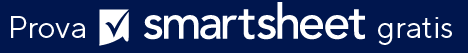 DATA DI CONSULTAZIONEASSOCIATOSTATO CLIENTE PRECEDENTESEGNALATO DAINFORMAZIONI SUL CLIENTEINFORMAZIONI SUL CLIENTEINFORMAZIONI SUL CLIENTECOGNOMENOMENOMESECONDO NOME/INIZIALEALIASSTATO DI CITTADINANZA USASTATO DI CITTADINANZA USAPAESE DI CITTADINANZA 
(SE DIVERSO DA USA)DATA DI NASCITALUOGO DI NASCITALUOGO DI NASCITACODICE FISCALENUMERO DELLA PATENTEINDIRIZZO DI RESIDENZA ATTUALEINDIRIZZO DI RESIDENZA ATTUALETELEFONO DI CASATELEFONO CELLULARETELEFONO CELLULARETELEFONO DI LAVOROINDIRIZZO E-MAILCONSENSO A ESSERE CONTATTATOMETODO DI CONTATTO PREFERITO PER LA CORRISPONDENZA LEGALEMETODO DI CONTATTO PREFERITO PER LA CORRISPONDENZA LEGALEMETODO DI CONTATTO PREFERITO PER LA CORRISPONDENZA LEGALEPOSSIAMO INVIARE DOCUMENTI ALL'INDIRIZZO INDICATO SOPRA? 
(In caso contrario, fornire un indirizzo alternativo.)POSSIAMO INVIARE DOCUMENTI ALL'INDIRIZZO INDICATO SOPRA? 
(In caso contrario, fornire un indirizzo alternativo.)POSSIAMO INVIARE DOCUMENTI ALL'INDIRIZZO INDICATO SOPRA? 
(In caso contrario, fornire un indirizzo alternativo.)INFORMAZIONI SULL'IMPIEGOINFORMAZIONI SULL'IMPIEGOINFORMAZIONI SULL'IMPIEGODATORE DI LAVORO ATTUALEPOSIZIONE LAVORATIVAINDIRIZZO DEL LUOGO DI LAVORORETRIBUZIONE ANNUALENOME DEL CONIUGE 
(incluso cognome da nubile, se applicabile):DATA DI NASCITA DEL 
CONIUGEDATORE DI LAVORO DEL CONIUGEINDIRIZZO DEL CONIUGE 
(se diverso dal proprio)DESTINATARIO AUTORIZZATO DELLE INFORMAZIONI SUL CASODESTINATARIO AUTORIZZATO DELLE INFORMAZIONI SUL CASODESTINATARIO AUTORIZZATO DELLE INFORMAZIONI SUL CASODESTINATARIO AUTORIZZATO DELLE INFORMAZIONI SUL CASONOME COMPLETORELAZIONEINFORMAZIONI DI CONTATTOINFORMAZIONI SULLA QUESTIONE LEGALEINFORMAZIONI SULLA QUESTIONE LEGALEINFORMAZIONI SULLA QUESTIONE LEGALEDESCRIZIONE DELLA QUESTIONE LEGALEDESCRIZIONE DELLA QUESTIONE LEGALESCOPO DELLA RAPPRESENTANZA LEGALESCOPO DELLA RAPPRESENTANZA LEGALESCOPO DELLA RAPPRESENTANZA LEGALEDETTAGLI DELLE ALTRE PARTI COINVOLTE (NOME, RELAZIONE, INFORMAZIONI DI CONTATTO)DETTAGLI DELLE ALTRE PARTI COINVOLTE (NOME, RELAZIONE, INFORMAZIONI DI CONTATTO)DETTAGLI DELLE ALTRE PARTI COINVOLTE (NOME, RELAZIONE, INFORMAZIONI DI CONTATTO)DETTAGLI DELLE ALTRE PARTI COINVOLTE (NOME, RELAZIONE, INFORMAZIONI DI CONTATTO)DETTAGLI DELLE ALTRE PARTI COINVOLTE (NOME, RELAZIONE, INFORMAZIONI DI CONTATTO)URGENZA DELLA QUESTIONE (con valutazione da 1 a 5, 5 indica massima criticità)URGENZA DELLA QUESTIONE (con valutazione da 1 a 5, 5 indica massima criticità)URGENZA DELLA QUESTIONE (con valutazione da 1 a 5, 5 indica massima criticità)SONO DISPONIBILI DOCUMENTI PERTINENTI SUL CASO? (Descrivere i documenti pertinenti, se disponibili.)SONO DISPONIBILI DOCUMENTI PERTINENTI SUL CASO? (Descrivere i documenti pertinenti, se disponibili.)SONO DISPONIBILI DOCUMENTI PERTINENTI SUL CASO? (Descrivere i documenti pertinenti, se disponibili.)HAI GIÀ UN RAPPRESENTANTE LEGALE?HAI GIÀ UN RAPPRESENTANTE LEGALE?HAI GIÀ UN RAPPRESENTANTE LEGALE?MOTIVO PER CERCARE ULTERIORE CONSULENZA (SE APPLICABILE)MOTIVO PER CERCARE ULTERIORE CONSULENZA (SE APPLICABILE)MOTIVO PER CERCARE ULTERIORE CONSULENZA (SE APPLICABILE)NOME DEL RAPPR. LEGALE ATTUALENOME DEL RAPPR. LEGALE ATTUALENOME DEL RAPPR. LEGALE ATTUALENOME DELLO STUDIO LEGALE ATTUALENOME DELLO STUDIO LEGALE ATTUALENOME DELLO STUDIO LEGALE ATTUALEALTRE INFO SUL CONTESTOALTRE INFO SUL CONTESTOALTRE INFO SUL CONTESTONOTE AGGIUNTIVENOTE AGGIUNTIVENOTE AGGIUNTIVEDICHIARAZIONE DI NON RESPONSABILITÀQualsiasi articolo, modello o informazione sono forniti da Smartsheet sul sito web solo come riferimento. Pur adoperandoci a mantenere le informazioni aggiornate e corrette, non offriamo alcuna garanzia o dichiarazione di alcun tipo, esplicita o implicita, relativamente alla completezza, l’accuratezza, l’affidabilità, l’idoneità o la disponibilità rispetto al sito web o le informazioni, gli articoli, i modelli o della relativa grafica contenuti nel sito. Qualsiasi affidamento si faccia su tali informazioni, è pertanto strettamente a proprio rischio.